ФОС по дисциплине «Спектральные методы анализа»ПРОМЕЖУТОЧНЫЙ КОНТРОЛЬ. ЗАЧЕТ С ОЦЕНКОЙФормой промежуточного контроля в 5 семестре является зачет с оценкой. В билет включается 3 вопроса, один из которых практический.Пример билета при проведении промежуточной аттестации в форме зачета с оценкой:ВОПРОСЫ К ЗАЧЕТУ С ОЦЕНКОЙ1. Основные спектральные методы анализа. Классификация спектральных методов. Инфракрасный диапазон. Волновое число. Определение числа нормальных колебаний молекул. ИК-спектр.2. Причины  появления аналитического сигнала при поглощении инфракрасного излучения веществом. Виды колебаний простой молекулы. Положение пиков на ИК-спектре в зависимости от массы атомов и энергии связи. 3. Получение аналитического сигнала при помощи приставки на пропускание. Способы исследования газообразных, жидких и твердых тел при помощи приставки на пропускание. Сравнение методик пропускания и НПВО.4. Получение аналитического сигнала при помощи приставки НПВО. Причины появления аналитического сигнала при использовании приставки НПВО. Отличия методик УНПВО и МНПВО. Виды призм НПВО, их возможности и достоинства. Сравнение методик пропускания и НПВО.5. Волновые и Фурье ИК-спектрометры. Конструкция Фурье спектрометра. Назначение Фурье преобразования.6. Характеристические колебания алканов, алкенов, алкинов, аренов на ИК-спектре.7. Характеристические колебания спиртов, альдегидов, кетонов, карбоновых кислот на ИК-спектре.8. Количественный анализ при помощи метода ИК-спектроскопии. Особенности анализа и обработки экспериментальных данных.9. Возможности метода ИК-спектроскопии. Чувствительность метода по концентрации. Существующие методики исследования органических веществ методом ИК-спектроскопии.Практический вопрос в экзаменационном билете связан с задачей расшифровать спектр чистого органического вещества и идентифицировать класс соединения, определив наличие функциональных групп и особенности строения вещества. Для ответа на практический вопрос необходимо знать теоретические вопросы "Характеристические колебания алканов, алкенов, алкинов, аренов на ИК-спектре" и "Характеристические колебания спиртов, альдегидов, кетонов, карбоновых кислот на ИК-спектре".КРИТЕРИИ ОЦЕНКИПри промежуточной аттестации обучающегося учитываются:правильность ответа по содержанию задания (учитывается количество и характер ошибок при ответе); полнота и глубина ответа (учитывается объем изученного материала, количество усвоенных фактов, понятий);осознанность ответа (учитывается понимание излагаемого материала);логика изложения материала (учитывается умение строить целостный, последовательный рассказ, грамотно пользоваться специальной терминологией).ЗАДАНИЯ (ВОПРОСЫ) ДЛЯ ОЦЕНКИ СФОРМИРОВАННОСТИ КОМПЕТЕНЦИЙ И ИНДИКАТОРОВ ИХ ДОСТИЖЕНИЯУмение обучающегося предоставить ответы на вопросы демонстрирует освоение им следующих компетенций и индикаторов их достижения:УК-8.1 – Анализирует и идентифицирует опасные и вредные факторы элементов среды обитания (технических средств, технологических процессов, материалов, зданий и сооружений, природных и социальных явлений)Задания закрытого типа:1.	Инициаторами и составными звеньями причинной цепи происшествия служат ошибочные и несанкционированные действия людей, не исправности и отказы используемой ими техники, а также нерасчетные воздействия на них внешних факторов среды обитания.Да (правильный ответ)Нет2.	Отказы и неисправности техники вызваны ее низкой надежностью и ошибочными действиями людей.Да (правильный ответ)Нет3.	К  опасным факторам относятся: огонь, ударная волна, горячие и переохлажденные поверхности; электрический ток; транспортные средства и подвижные части машин; отравляющие вещества; острые и падающие предметы; лазерное излучение; острое ионизирующее облучение и др.Да (правильный ответ)Нет4.	К химическим вредным производственным факторам относятся  химические вещества и их смеси получаемые химическим синтезом и  (или) для контроля которых используют методы химического анализа. Да (правильный ответ)Нет5.	Для оценки фактических условий  труда, должны  проводиться контрольные исследования  в любых условиях    с  необязательной фиксацией отклонений от  нормальной эксплуатации.Да Нет(правильный ответ)Задания открытого типа:1.	Что называется вредным фактором?Ответ: – негативное воздействие на человека, которое приводит к ухудшению самочувствия или заболеванию. 2.	Что такое травмирующий (травмоопасный) фактор? Ответ:– негативное воздействие на человека, которое приводит к травме или летальному исходу.  3.	Что такое идентификация опасности ?Ответ: процесс определения опасности и ее характеристик.4.	Что подразумевает  термин опасность?Ответ: источник или ситуация, которая потенциально может нанести вред человеку, привести к ухудшению состояния здоровья, нанесению ущерба собственности, производственной среде, или сочетание всего перечисленного 5.	Что включает в себя понятие опасный фактор рабочей среды? Ответ: фактор среды и трудового процесса, который может быть причиной острого заболевания или внезапного резкого ухудшения здоровья или смерти.ОПК-2.1 - Использует математические и физические методы для решения задач профессиональной деятельностиЗадания закрытого типа:Какой диапазон частот характерен для валентных колебаний связей C-H, в которых углерод находится в состоянии sp3 гибридизации?3000-3100 см-12900-3000 см-1 (правильный ответ)Какой диапазон частот характерен для валентных колебаний связей C-H, в которых углерод находится в состоянии sp3 гибридизации?2900-3000 см-13000-3100 см-1(правильный ответ)Какой диапазон частот характерен для валентных колебаний связей O-H?	1100-1300 см-1	3000-3600 см-1 (правильный ответ)Как меняется частота колебания связи при увеличении массы атомов?УвеличиваетсяУменьшается (правильный ответ)Какая физическая модель используется для представления о валентных колебаниях связейМодель пружинного маятника (правильный ответ)Модель математического маятникаЗадания открытого типа:Какой закон лежит в основе количественного анализа метода ИК-спектроскопии?Ответ: закон Ламберта-Бугера-БераКакие колебания связей называются валентными?Ответ: сопровождающиеся изменением длины связиКакие колебания связей называются деформационными?Ответ: сопровождающиеся изменением угла связиКакие бывают виды валентных колебаний?Ответ: симметричные и ассиметричныеКакие бывают виды деформационных колебаний?Ответ: ножничные, веерные, крутильные и маятниковыеОПК-4.2 - Использует технические средства для контроля параметров технологического процесса, свойств сырья и готовой продукции, осуществляет изменение параметров технологического процесса при изменении свойств сырьяЗадания закрытого типа:Можно ли методом инфракрасной спектроскопии проводить количественный анализ?Да (правильный ответ)Нет На какой частоте проводится количественный анализ бензола в бензине?673 см-1 (правильный ответ)2950 см-1 Можно ли при помощи метода инфракрасной спектроскопии идентифицировать нефтепродукты в воде?	Да (правильный ответ)	Нет Можно ли при помощи метода инфракрасной спектроскопии определить наличие цис- и транс-изомеров в продукте?Да (правильный ответ)Нет Какой тип качественного анализа можно проводить при помощи метода инфракрасной спектроскопии?Функциональный анализ (правильный ответ)Элементный анализЗадания открытого типа:Какие приставки используются для проведения анализа методом ИК-спектроскопии?Ответ: приставка на пропускание, приставка нарушенного полного внутреннего отраженияКакое основное достоинство использования приставки нарушенного полного внутреннего отражения?Ответ: скорость проведения анализаКакой основной способ исследования твердых сыпучих веществ методом инфракрасной спектроскопии?Ответ: изготовление таблеткиКакие вспомогательные вещества используются для изготовления таблетки при исследовании методом ИК-спектроскопии?Ответ: KBr, CaF2, BaF2Из каких основных материалов изготавливают призмы нарушенного полного внутреннего отражения?Ответ: селенид цинка, алмаз, германийРГРТУЭкзаменационный билет  № 1Кафедра ХТДисциплина  «Спектральные методы анализа»Направление 18.03.01 - Химическая технологияУтверждаюЗав. кафедрой ХТ
______________Коваленко В.В.«__» _____ 20__Причины  появления аналитического сигнала при поглощении инфракрасного излучения веществом. Виды колебаний простой молекулы. Положение пиков на ИК-спектре в зависимости от массы атомов и энергии связи. Характеристические колебания спиртов, альдегидов, кетонов, карбоновых кислот.Идентифицировать класс и описать структурные особенности строения органического вещества по представленному ИК-спектру: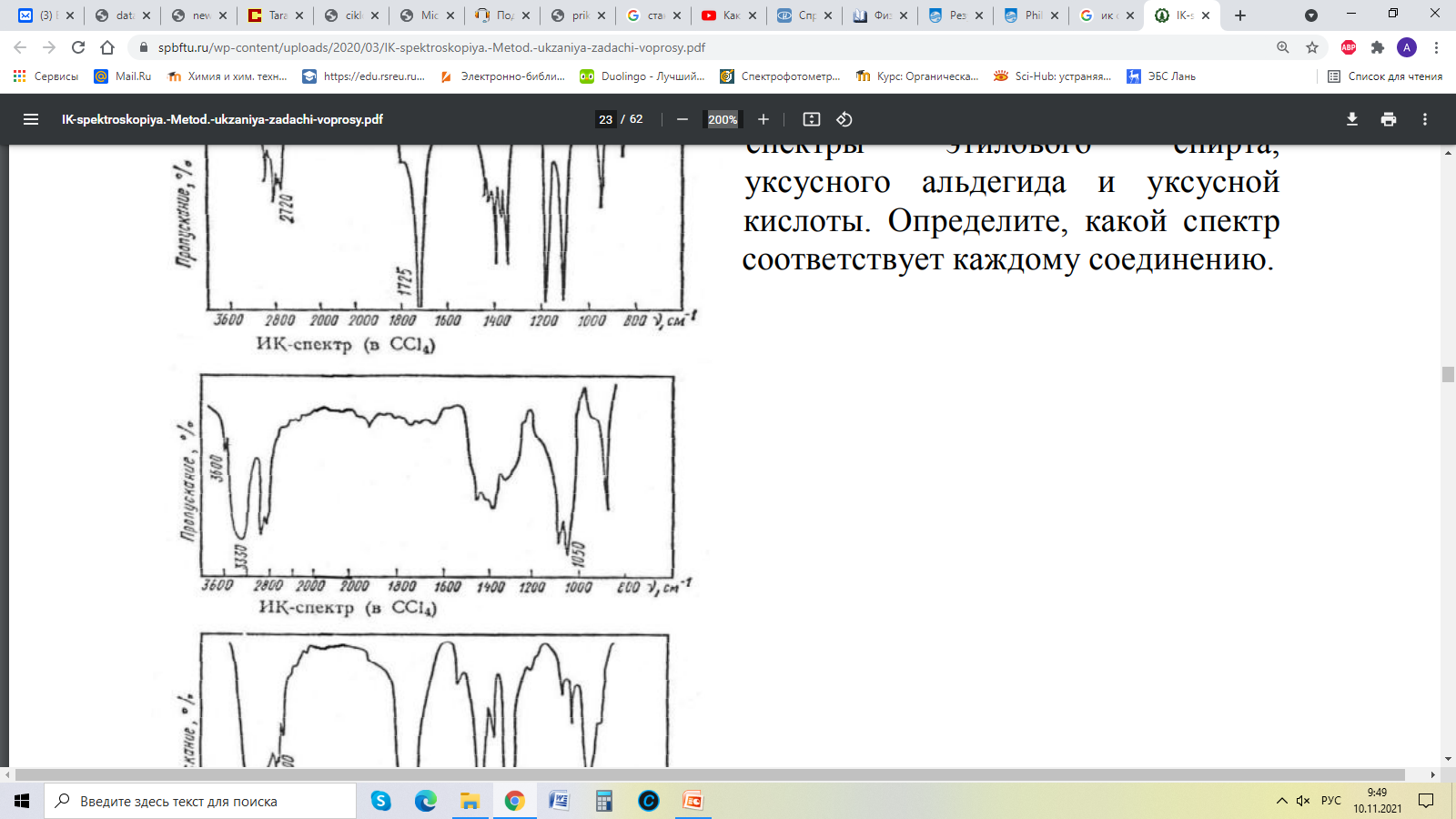 Причины  появления аналитического сигнала при поглощении инфракрасного излучения веществом. Виды колебаний простой молекулы. Положение пиков на ИК-спектре в зависимости от массы атомов и энергии связи. Характеристические колебания спиртов, альдегидов, кетонов, карбоновых кислот.Идентифицировать класс и описать структурные особенности строения органического вещества по представленному ИК-спектру:Причины  появления аналитического сигнала при поглощении инфракрасного излучения веществом. Виды колебаний простой молекулы. Положение пиков на ИК-спектре в зависимости от массы атомов и энергии связи. Характеристические колебания спиртов, альдегидов, кетонов, карбоновых кислот.Идентифицировать класс и описать структурные особенности строения органического вещества по представленному ИК-спектру:Оценка зачета с оценкой, экзаменаТребования к знаниям«отлично»Оценка «отлично» выставляется обучающемуся, если он полно и аргументировано отвечает по содержанию задания; обнаруживает понимание материала, может обосновать свои суждения, привести необходимые примеры не только по учебнику, но и самостоятельно составленные; владеет всем объемом пройденного материала; излагает материал последовательно и правильно. «хорошо»Оценка «хорошо» выставляется обучающемуся, если он полно и аргументировано отвечает по содержанию задания; обнаруживает понимание материала, может обосновать свои суждения, привести необходимые примеры; владеет большей частью пройденного материала; излагает материал последовательно и правильно. «удовлетворительно»Оценка  «удовлетворительно» выставляется обучающемуся, если он  излагает материал неполно и допускает неточности в определении понятий или формулировке правил;  не умеет доказательно обосновать свои суждения; допускает нарушения логической последовательности в изложении материала; владеет небольшой частью общего объема материала; испытывает сложности при выполнении практических работ и затрудняется связать теорию вопроса с практикой.«неудовлетворительно»Оценка «неудовлетворительно» выставляется обучающемуся, который не знает значительной части материала; не может привести ни одного примера по соответствующим вопросам в билете; допускает серьезные ошибки; беспорядочно и неуверенно излагает материал.